География. Входной контроль 8 класс.№ппОсновные понятия и единицы  содержанияПредметные уменияМетапредметные уменияЗадание1.Карты материков и океанов. Политическая карта мираДавать описание географической карты,извлекать информацию из источников информации (в данном случае из географической карты)Определять существенные признаки объекта,  явленияПо карте атласа    охарактеризуйте Политическую  карту  мира:- по масштабу- по содержанию- какие сведения можно извлечь  ( не менее 5).2.Население: численность, типы поселений, хозяйственная деятельностьВыделять существенные признаки географических понятий.Анализировать связи соподчинения и зависимости между компонентами объекта.Классифицировать в соответствии с выбранными признаками.Установите соответствие между понятием и его описанием:1. Численность населения2. типы населённых пунктов3. хозяйственная деятельностьА) число  людей, проживающих на Земле;Б) работа людей на предприятиях, занятие сельским хозяйством, охотой, промыслом;В) города, деревни и сёла, посёлки, аулы3.Источники географической информацииВыделять характерные особенности  разных видов источников географической информацииВыделять главное, существенные признаки понятий.   Сравнивать объекты, факты, явления, события по заданным критериям.Ваш учебник географии и географическая энциклопедия - это источники географической информации.Назовите не менее 3 признаков сходства и различий между ними.4.Плотность населения страныДавать определение понятий. Уметь определять показатель плотности населения страныРаботать в соответствии с поставленной учебной задачей.Выбирать наиболее рациональную последовательность выполнения учебной задачи;Что такое плотность населения?Определите среднюю плотность населения Австрии, если площадь страны –                      83,8 тыс. км2,а численность населения страны  –  8,1 млн. чел.5.Платформа  Анализировать связи соподчинения и зависимости между компонентами объекта.Читать и анализировать графические источники.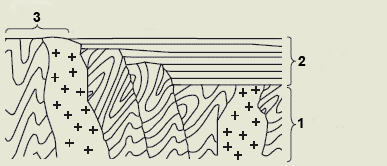 Укажите, какие составные части платформы на схеме обозначены цифрами.Какая форма рельефа ей соответствует?  Приведите пример.6.Складчатые поясаВыделять главное, существенные признаки понятий.Анализировать связи соподчинения и зависимости между компонентами объекта.Владеть навыками анализа и синтеза.- Чем объяснить, что Курильские и Японские острова подвержены частым землетрясениям?- Какую карту атласа вы используете для ответа на этот вопрос? 7.Климатообразующие факторыВыявление по тексту особенностей географического положения.Работа с текстом  и внетекстовыми компонентами – аналитическая деятельностьО каком  важном климатообразующем факторе идёт речь в тексте? «Африка получает солнечного тепла больше, чем любой другой материк Земли. Над тропиками солнце в течение всего года стоит высоко над горизонтом, а в любой точке между ними два раза в год бывает в зените…?»8.Основной климатический поясАнализировать связи соподчинения и зависимости между географическими компонентами. Выявлять причинно-следственные связи.Выделять главное, существенные признаки понятий.Используя карту атласа, определите,в каком  климатическом поясе расположена большая часть территории  России?Назовите не менее 3 отличительных признаков этого пояса.9.ПассатРаботать с картографическими источниками информацииВладеть навыками анализа и синтеза.Выделять главное, существенные признаки понятий.Какая характеристика  верно определяет ветры пассаты:1. ветры два раза в год меняющие  своё направление;2. постоянные ветры, несущие воздух из тропических широт к экватору;3. ветры, меняющие своё направление два раза в сутки;4. горные,  холодные, порывистые ветры.10.Характеристика морейКлассифицировать информацию  по заданным признакам.Работать в соответствии с поставленной учебной задачей.Какой из указанных  объектов характеризуется по следующим  параметрам:« положение относительно суши, рельеф дна, течения, температура и солёность вод, органический мир…»               1. материк       2. озеро               3. залив            4. море11.Морские теченияВыявлять причинно-следственные связи.Владеть навыками анализа и синтеза.«Если спустить на воду плот у берегов Перу, через несколько недель он приплывёт в Полинезию. Если сесть в камышовую лодку у берегов Марокко, через некоторое время окажешься у берегов Америки»                                                          Тур Хейердал.    Какой  природный  процесс имел в виду знаменитый путешественник?                1. приливы        2. отливы               3. течения          4. ветры       12.ПТК (географическая оболочка)Выявлять причинно-следственные связи.Владеть навыками анализа и синтеза.Какое из утверждений является верным:1. Примером Природного комплекса является любой материк.2. В природном комплексе изменение  одного из компонентов вызывает изменение всех остальных.13.Природно-территориальный комплекс Уметь определять признаки различных природных комплексов.Аналитическое чтение —изучение содержания текста с целью его глубокого осмысления, сопровождающееся выделением главные, существенные признаки понятий.О каком лесе идёт речь? Подчеркните признаки, по которым вы определили этот природный комплекс.«Густой огромный лес … на десятки и сотни км…Огромные колонны стволов, от которых отходят воздушные корни. Гигантские лианы обвивают деревья. В самом низу – царство мхов, выше поднимаются кустарники и молодые деревца. Множество растений-паразитов. Здесь можно наблюдать все стадии жизни растений. Как тёмные погреба бедны светом эти леса.»14.Особенности материковПриводить примеры характерных отличий материков как природных комплексов.Аналитическая деятельностьЭтот материк называют самым сухим материком Земли и это единственный материк, на котором нет вулканов.О каком материке идёт речь?Почему там нет вулканов?15.Образ материкаПриводить примеры характерных отличий материков как природных комплексов. Аналитическая деятельностьКакой из изученных вами  6 материков характеризуется следующими особенностями:1. Нет современного оледенения.2. Расположена самая большая пустыня.3. На материке – самая многоводная река.4. Самый высокий материк Земли.5. Некоторые природные зоны вытянуты с С на Ю, а не с З на В.6. Самый контрастный  материк Земли16.Географический образ страныВыявление причинно-следственных связей определённых территорийАналитическая деятельностьО какой стране идёт речь?Какой из перечисленных признаков  явился для вас решающим? Дополните ещё 3признака, характеризующие, с вашей точки зрения, страну:« Расположена в двух частях света. Называют её страной обширных равнин и лесов. Имеет самое большое число  стран соседей и самые протяжённые морские границы. Главная особенность природы определяется словом «разнообразие»